Through the generosity of private support, the UCA Foundation offers several scholarships to students in the UCA College of Business. Applications typically become available on January 1st for the next academic year -- deadline for receipt is mid-March.  To apply for the following College of Business scholarships, please complete the attached Application for Privately Funded Scholarships or visit www.uca.edu/business/giving/scholarships.php an electronic version.  Applicants should submit separate applications for each scholarship listed in bold below.Accounting Partner Scholarship	Bell & Company PA 			Hudson-Cisne & Company	BKD (Barid, Kurtz, & Dobson) LLP		Thomas & Thomas LLP	Donna S. Stephens LTD, CPA			Windstream Communications Excellence in IndustryFor full-time students in the MAcc Program (minimum 9 hours) who maintain a GPA of 3.0.  Any student not meeting eligibility criteria in any semester will forfeit the remainder of the scholarship. A “C” in any class will cause the scholarship to be forfeited.  Contact the Department of Accounting, 450-3108.  Deadline:  First Monday of each semester.College of Business Insurance & Risk Management ScholarshipFor full-time students majoring in Insurance & Risk Management in the UCA College of Business. Cumulative GPA of 3.0 or above. For additional information and application forms, contact the Center for Insurance & Risk Management, 852-2360. Deadline:  March 9th.Fred and Louise Malpica Scholarship FundFor junior or senior full-time students majoring in accounting at UCA (with plans to become a CPA) and cumulative GPA of 3.5 or higher.   Contact the Department of Accounting, 450-3108.  Deadline:  March 9th.Homer Lee Saunders Scholarship FundFor full-time students in the College of Business.  Selection based upon academic performance and personal drive with some consideration may be given to need.  Contact the Office of the Dean at 450-3106.  Deadline:  March 9th.Ann Hortillosa Scholarship FundFor full-time MBA graduate students. Preference (in descending order) give to students from:  the Philippines, Asia, other countries, United States. Contact Dr. Michael Rubach, MBA Director, 450-5316.  Stephen L. Strange, Sr. Excellence in InsuranceFor full-time students accepted into the insurance/business program at UCA College of Business. Contact the Center for Insurance & Risk Management, 852-2360.  Deadline:  March 9th.  In addition to the College of Business specific scholarships listed above, we encourage you to review the entire listing of Privately Funded Scholarships.  Please visit www.uca.edu/foundation/scholarships for applications for the following scholarship as well as a full list of UCA Foundation, Inc. scholarships For more information about UCA Alumni Association scholarships visit http://www.uca.edu/alumni/scholarships.php.Burdick/McAlister ScholarshipFor full-time students majoring in geography or business who are citizens of the United States and who demonstrate financial need. Entering freshmen eligibility:  minimum high school GPA of 2.75 and ACT of 24 or above. Current student eligibility:  2.75 or above cumulative GPA. Contact the UCA Foundation, 450-5859.  Deadline:  March 9th.Conque Family ScholarshipFor full-time student with demonstrated financial need and a GPA of 2.50 or above.  First preference given to business majors. Contact the UCA Foundation, 450-5859.  Deadline: March 9th.I give permission for the scholarship committee to review my academic records.    NOTE: 	Various information will be considered when reviewing applications (depending on specific criteria for each scholarship).This includes (but is not limited to) leadership abilities/involvement, grade point average, and/or ACT score, financial need and academic achievement. Mail or deliver application and the following required attachments, along with any other information you wish the committee to have, to the address below:One page letter of introduction from the applicantHigh school transcript and ACT score verification (if entering freshman) or college transcript (if transferring). 
No transcript is needed for current UCA students.UCA College of Business  |  Office of the Dean  |  Suite 222  |  201 Donaghey Avenue  | Conway, AR 72035-0001University of Central ArkansasCollege of  Business 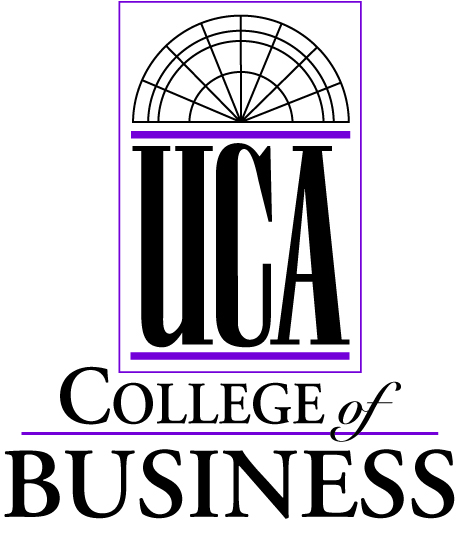 University of Central ArkansasCollege of  Business University of Central ArkansasCollege of  Business University of Central ArkansasCollege of  Business University of Central ArkansasCollege of  Business Application for Privately Funded Scholarships
Please Print or TypeApplication for Privately Funded Scholarships
Please Print or TypeApplication for Privately Funded Scholarships
Please Print or TypeApplication for Privately Funded Scholarships
Please Print or TypePlease mail to: Please mail to: College of Business, Suite 102University of Central Arkansas201 Donaghey AvenueConway, AR 72035-0001College of Business, Suite 102University of Central Arkansas201 Donaghey AvenueConway, AR 72035-0001Scholarship Name:  Scholarship Name:  Scholarship Name:  Scholarship Name:  Scholarship Name:  Scholarship Name:  Scholarship Name:  Scholarship Name:  Name:Name:Name:Name:Name:Name:Name:Name:LastFirstFirstMiddleMiddleAddress: Phone:Street or P.O. BoxStreet or P.O. BoxAge:CityStateStateZipZipZipZipFor Entering FreshmenHigh School:Class Rank:Class Rank:Class Rank:Class Rank:GPA:Intended Major:ACT (composite) Score:ACT (composite) Score:ACT (composite) Score:ACT (composite) Score:SAT Score: For Current UCA Students or Transfer StudentsFor Current UCA Students or Transfer StudentsFor Current UCA Students or Transfer StudentsFor Current UCA Students or Transfer StudentsFor Current UCA Students or Transfer StudentsFor Current UCA Students or Transfer StudentsFor Current UCA Students or Transfer StudentsFor Current UCA Students or Transfer StudentsMajor:GPA:GPA:GPA:Hours Completed:Hours Completed:Hours Completed:Honors & Activities as well as any Scholarships, Grants, or Financial Aid you will receive. (attach additional sheet if necessary): Honors & Activities as well as any Scholarships, Grants, or Financial Aid you will receive. (attach additional sheet if necessary): Honors & Activities as well as any Scholarships, Grants, or Financial Aid you will receive. (attach additional sheet if necessary): Honors & Activities as well as any Scholarships, Grants, or Financial Aid you will receive. (attach additional sheet if necessary): Honors & Activities as well as any Scholarships, Grants, or Financial Aid you will receive. (attach additional sheet if necessary): Honors & Activities as well as any Scholarships, Grants, or Financial Aid you will receive. (attach additional sheet if necessary): Honors & Activities as well as any Scholarships, Grants, or Financial Aid you will receive. (attach additional sheet if necessary): Honors & Activities as well as any Scholarships, Grants, or Financial Aid you will receive. (attach additional sheet if necessary): Applicant Signature:                                                                                                                        Date: